獄見心色彩(舍房篇)為提升收容人居住環境，讓色彩的柔美化解收容人負面的情緒，藉以陶治心靈，本監乃由收容人自行規劃設計舍房環境，並選購暖色系塗料三種(淺藍、淺綠、薰衣草紅)讓舍房同學自行搭配重新粉刷整理，並一併進行壁癌刮除及牆面復原作業，整修後舍房充滿溫暖朝氣的色調，使人心曠神怡，豁然開朗，達到環境整潔與洗滌心靈之目的。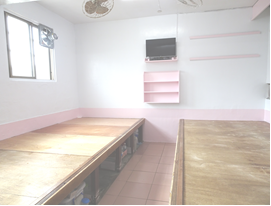 